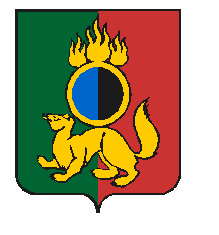 АДМИНИСТРАЦИЯ ГОРОДСКОГО ОКРУГА ПЕРВОУРАЛЬСКПОСТАНОВЛЕНИЕг. ПервоуральскПОСТАНОВЛЯЕТ:20.06.2022№1449Об установлении публичного сервитута на земли государственной собственности в кадастровом квартале 66:58:1301002В соответствии со статьями 23, 39.42, 39.43, 39.45, 39.46 Земельного кодекса Российской Федерации от 25 октября 2001 года № 136-ФЗ, Федеральным законом
от 25 октября 2001 года № 137-ФЗ «О введении в действие Земельного кодекса Российской Федерации», рассмотрев ходатайство акционерного общества «ГАЗЭКС»
об установлении публичного сервитута, Администрация городского округа
ПервоуральскУстановить публичный сервитут в отношении земель государственной собственности в кадастровом квартале 66:58:1301002, в целях размещения линейного объекта системы газоснабжения, необходимого для организации газоснабжения населения, подключения (технологического присоединения) к сетям инженерно-технического обеспечения в рамках программы социальной газификации, сроком
на 2 года. Срок, в течение которого в соответствии с расчетом заявителя использование
земельного участка будет невозможно или существенно затруднено (при
возникновении таких обстоятельств) составляет 2 месяца.Установить границы публичного сервитута (приложение).Установить порядок установления зон с особыми условиями
использования  территории и содержания прав на земельные участки в границах
таких зон в соответствии с постановлением Правительства Российской
Федерации от 20 ноября 2000 года № 878 «Об утверждении Правил охраны газораспределительных сетей».Обязать акционерное общество «ГАЗЭКС» привести земельный
участок в состояние, пригодное для использования в соответствии с видом
разрешенного использования, в срок, не превышающий трех месяцев после
завершения работ, для размещения которых был установлен публичный
сервитут.Акционерному обществу «ГАЗЭКС» внести сведения о публичном сервитуте в Единый государственный реестр недвижимости.Настоящее постановление опубликовать в газете «Вечерний
Первоуральск» и разместить на официальном сайте городского округа
Первоуральск в информационно-телекоммуникационной сети «Интернет» по
адресу: www.prvadm.ru.Контроль за исполнением настоящего постановления возложить на заместителя Главы Администрации городского округа Первоуральск по
муниципальному управлению Д.М. Крючкова.Глава городского округа ПервоуральскИ.В. Кабец